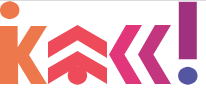 Рейтинговый список по итогам проведения очного этапа Всероссийского литературного конкурса «Класс!» 2021 годаДата Муниципальное образование (городской округ, район города Новосибирска) Новосибирской областиПредседатель Жюри        ___________________ /____________________________/                                                  подпись                    расшифровка подписи Ответственный координаторочного этапа конкурса:___________________ /____________________________/                                                            подпись                      расшифровка подписи МП № ФИО участника полностью Образовательная организация Тема сочиненияИтоговый балл (в порядке убывания) учащиеся 8-11 классовучащиеся 8-11 классовучащиеся 8-11 классовучащиеся 8-11 классов1 2 3 456